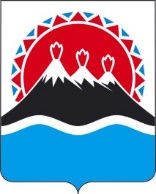 П О С Т А Н О В Л Е Н И ЕПРАВИТЕЛЬСТВА  КАМЧАТСКОГО КРАЯ                   г. Петропавловск-КамчатскийПРАВИТЕЛЬСТВО ПОСТАНОВЛЯЕТ:Внести изменения в отдельные постановления Правительства Камчатского края согласно приложению к настоящему постановлению.Признать утратившими силу:1) постановление Правительства Камчатского края от 21 октября 2016 года № 411-П «Об утверждении Порядка предоставления из краевого бюджета субсидии Автономной некоммерческой организации «Духовно-просветительский центр «Сретение»;2) постановление Правительства Камчатского края от 3 апреля 2020 года № 120-П «Об утверждении Порядка предоставления субсидий из краевого бюджета некоммерческим организациям в целях финансового обеспечения затрат на реализацию мероприятий практик поддержки и развития волонтерства в Камчатском крае, включенных в список победителей Всероссийского конкурса лучших региональных практик поддержки волонтерства «Регион добрых дел».Настоящее постановление вступает в силу после дня его официального опубликования.Приложение к постановлениюПравительства Камчатского краяот _______________№_________Изменения, которые вносятся в отдельные постановленияПравительства Камчатского краяВ приложении к постановлению Правительства Камчатского края 
от 12 мая 2021 года № 181-П «Об утверждении Порядка предоставления из краевого бюджета грантов в форме субсидий некоммерческим организациям в Камчатском крае в целях финансового обеспечения затрат, связанных с реализацией общественно полезной программы по объединению коренных малочисленных народов Севера, проживающих на территории Камчатского края, в целях решения вопросов культурного и социально-экономического характера в 2021 году»: часть 13 изложить в следующей редакции:«13. В случае принятия решения о предоставлении Гранта Министерство в течение 10 рабочих дней со дня принятия такого решения направляет Организации проект соглашения о предоставлении Гранта (далее – Соглашение) в двух экземплярах для подписания посредством почтового отправления или на адрес электронной почты или иным способом, обеспечивающим подтверждение получения указанного проекта Организацией.Организация в течение 5 рабочих дней со дня получения проекта Соглашения подписывает и возвращает в Министерство лично либо посредством почтового отправления два экземпляра Соглашения.В случае непоступления в Министерство двух экземпляров подписанного Соглашения в течение 15 рабочих дней со дня получения Организацией проекта Соглашения Организация признается уклонившейся от заключения Соглашения.»;дополнить частью 23 следующего содержания:«23. При невозврате средств Гранта в сроки, установленные частью 20 настоящего Порядка, Министерство принимает необходимые меры по взысканию подлежащего возврату в краевой бюджет Гранта в судебном порядке в срок не позднее 30 рабочих дней со дня, когда Министерству стало известно о неисполнении Организацией, а также лицами, получившими средства за счет средств Гранта на основании договоров, заключенных с Организацией, требования, предусмотренного частью 21 настоящего Порядка.».В приложении к постановлению Правительства Камчатского края 
от 11 февраля 2021 года № 47-П «Об утверждении Порядка определения объема и предоставления из краевого бюджета субсидий отдельным социально ориентированным некоммерческим организациям в Камчатском крае»:часть 13 изложить в следующей редакции:«13. В случае принятия решения о предоставлении субсидии Министерство в течение 10 рабочих дней со дня принятия такого решения направляет СО НКО проект соглашения о предоставлении субсидии (далее – Соглашение) в двух экземплярах для подписания посредством почтового отправления или на адрес электронной почты или иным способом, обеспечивающим подтверждение получения указанного проекта СО НКО.СО НКО в течение 5 рабочих дней со дня получения проекта Соглашения подписывает и возвращает в Министерство лично либо посредством почтового отправления два экземпляра Соглашения.В случае непоступления в Министерство двух экземпляров подписанного Соглашения в течение 15 рабочих дней со дня получения СО НКО проекта Соглашения СО НКО признается уклонившейся от заключения Соглашения.»;дополнить частью 23 следующего содержания:«23. При невозврате средств субсидии в сроки, установленные 
частью 20 настоящего Порядка, Министерство принимает необходимые меры по взысканию подлежащей возврату в краевой бюджет субсидии в судебном порядке в срок не позднее 30 рабочих дней со дня, когда Министерству стало известно о неисполнении СО НКО требования, предусмотренного частью 21 настоящего Порядка.».В приложении к постановлению Правительства Камчатского края 
от 2 февраля 2021 года № 33-П «Об утверждении Порядка определения объема и предоставления в 2021 году из краевого бюджета субсидий некоммерческим организациям в Камчатском крае в целях финансового обеспечения затрат, связанных с проведением ими общественно-значимых мероприятий»:пункт 3 части 3 признать утратившим силу;часть 12 изложить в следующей редакции:«12. В случае принятия решения о предоставлении субсидии Министерство в течение 10 рабочих дней со дня принятия такого решения направляет Организации проект соглашения о предоставлении субсидии (далее – Соглашение) в двух экземплярах для подписания посредством почтового отправления или на адрес электронной почты или иным способом, обеспечивающим подтверждение получения указанного проекта Организацией.Организация в течение 5 рабочих дней со дня получения проекта Соглашения подписывает и возвращает в Министерство лично либо посредством почтового отправления два экземпляра Соглашения.В случае непоступления в Министерство двух экземпляров подписанного Соглашения в течение 15 рабочих дней со дня получения Организацией проекта Соглашения Организация признается уклонившейся от заключения Соглашения.»;дополнить частью 22 следующего содержания:«22. При невозврате средств субсидии в сроки, установленные 
частью 19 настоящего Порядка, Министерство принимает необходимые меры по взысканию подлежащей возврату в краевой бюджет субсидии в судебном порядке в срок не позднее 30 рабочих дней со дня, когда Министерству стало известно о неисполнении получателем субсидии требования, предусмотренного частью 20 настоящего Порядка.».В приложении к постановлению Правительства Камчатского края 
от 27 апреля 2021 года № 163-П «Об утверждении Порядка определения объема условий и предоставления субсидий из краевого бюджета некоммерческим организациям в Камчатском крае на конкурсной основе»:части 3.1–3.3 изложить в следующей редакции: «3.1. Министерство в течение 15 рабочих дней после принятия решения конкурсной комиссии о предоставлении субсидий направляет Организациям проекты соглашений о предоставлении субсидии (далее – Соглашение) в двух экземплярах для подписания посредством почтового отправления или адрес электронной почты или иным способом, обеспечивающим подтверждение получения указанных проектов Организациями.3.2. Организации в течение 5 рабочих дней со дня получения проектов Соглашений подписывают и возвращают в Министерство лично либо посредством почтового отправления два экземпляра Соглашения.3.3. В случае непоступления в Министерство двух экземпляров подписанного Соглашения в течение 15 рабочих дней со дня получения Организацией проекта Соглашения Организация признается уклонившейся от заключения Соглашения.»;2) дополнить частью 4.10 следующего содержания:«4.10. При невозврате средств субсидии в сроки, установленные 
частью 4.6 настоящего Порядка, Министерство принимает необходимые меры по взысканию подлежащей возврату в краевой бюджет субсидии в судебном порядке в срок не позднее 30 рабочих дней со дня, когда Министерству стало известно о неисполнении Организацией, а также лицами, получившими средства за счет средств субсидий на основании договоров, заключенных с Организацией, требования, предусмотренного частью 4.9 настоящего Порядка.».5. В приложении к постановлению Правительства Камчатского края 
от 28 апреля 2021 года № 165-П «Об утверждении Порядка предоставления из краевого бюджета гранта в форме субсидии Региональной общественной организации «Ассоциация коренных малочисленных народов Севера Камчатского края» в целях финансового обеспечения затрат, связанных с реализацией общественно полезной программы по созданию условий для повышения доступности медицинского и социального обслуживания граждан, относящихся к коренным малочисленным народам Севера, проживающих на территории Камчатского края (за исключением Елизовского муниципального района, Вилючинского городского округа, Петропавловск-Камчатского городского округа) при направлении их врачами в краевые государственные учреждения здравоохранения в 2021 году»:1) часть 12 изложить в следующей редакции:«12. В случае принятия решения о предоставлении Гранта Министерство в течение 10 рабочих дней со дня принятия такого решения направляет Организации проект соглашения о предоставлении Гранта (далее – Соглашение) в двух экземплярах для подписания посредством почтового отправления или адрес электронной почты или иным способом, обеспечивающим подтверждение получения указанного проекта Организацией.Организация в течение 5 рабочих дней со дня получения проекта Соглашения подписывает и возвращает в Министерство лично либо посредством почтового отправления два экземпляра Соглашения.В случае непоступления в Министерство двух экземпляров подписанного Соглашения в течение 15 рабочих дней со дня получения Организацией проекта Соглашения Организация признается уклонившейся от заключения Соглашения.»;2) дополнить частью 22 следующего содержания: 	«22. При невозврате средств Гранта в сроки, установленные частью 19 настоящего Порядка, Министерство принимает необходимые меры по взысканию подлежащего возврату в краевой бюджет Гранта в судебном порядке в срок не позднее 30 рабочих дней со дня, когда Министерству стало известно о неисполнении Организацией, а также лицами, получившими средства за счет средств Гранта на основании договоров, заключенных с Организацией, требования, предусмотренного частью 20 настоящего Порядка.».В приложении к постановлению Правительства Камчатского края 
от 25 февраля 2021 года № 70-П «Об утверждении Порядка определения объема и предоставления в 2021 году из краевого бюджета субсидии автономной некоммерческой организации «Центр семейной культуры «Благодать» в целях финансового обеспечения затрат, связанных с проведением социально-значимого мероприятия «Марафон добрых дел» для многодетных семей, подростков и пожилых людей в Камчатском крае»:часть 12 изложить в следующей редакции: «12. В случае принятия решения о предоставлении субсидии Министерство в течение 10 рабочих дней со дня принятия такого решения направляет Организации проект соглашения о предоставлении субсидии (далее – Соглашение) в двух экземплярах для подписания посредством почтового отправления или адрес электронной почты или иным способом, обеспечивающим подтверждение получения указанного проекта Организацией.Организация в течение 5 рабочих дней со дня получения проекта Соглашения подписывает и возвращает в Министерство лично либо посредством почтового отправления два экземпляра Соглашения.В случае непоступления в Министерство двух экземпляров подписанного Соглашения в течение 15 рабочих дней со дня получения Организацией проекта Соглашения Организация признается уклонившейся от заключения Соглашения.»;дополнить частью 22 следующего содержания:«22. При невозврате средств субсидии в сроки, установленные 
частью 19 настоящего Порядка, Министерство принимает необходимые меры по взысканию подлежащей возврату в краевой бюджет субсидии в судебном порядке в срок не позднее 30 рабочих дней со дня, когда Министерству стало известно о неисполнении Организацией требования, предусмотренного частью 20 настоящего Порядка.».В приложении к постановлению Правительства Камчатского края 
от 19 марта 2021 года № 95-П «Об утверждении Порядка предоставления из краевого бюджета гранта в форме субсидии Региональной общественной организации «Ассоциация коренных малочисленных народов Севера Камчатского края» в целях финансового обеспечения затрат, связанных с оказанием услуг по организации участия и сопровождению делегации лиц из числа коренных малочисленных народов Камчатского края в этнокультурных мероприятиях регионального и федерального значений в 2021 году»:часть 12 изложить в следующей редакции:«12. В случае принятия решения о предоставлении Гранта Министерство в течение 10 рабочих дней со дня принятия такого решения направляет Организации проект соглашения о предоставлении Гранта (далее – Соглашение) в двух экземплярах для подписания посредством почтового отправления или адрес электронной почты или иным способом, обеспечивающим подтверждение получения указанного проекта Организацией.Организация в течение 5 рабочих дней со дня получения проекта Соглашения подписывает и возвращает в Министерство лично либо посредством почтового отправления два экземпляра Соглашения.В случае непоступления в Министерство двух экземпляров подписанного Соглашения в течение 15 рабочих дней со дня получения Организацией проекта Соглашения Организация признается уклонившейся от заключения Соглашения.»;дополнить частью 24 следующего содержания:«24. При невозврате средств Гранта в сроки, установленные частью 20 настоящего Порядка, Министерство принимает необходимые меры по взысканию подлежащего возврату в краевой бюджет Гранта в судебном порядке в срок не позднее 30 рабочих дней со дня, когда Министерству стало известно о неисполнении Организацией требования, предусмотренного частью 21 настоящего Порядка.».В приложении к постановлению Правительства Камчатского края 
от 23 июля 2020 года № 301-П «Об утверждении Порядка определения объема и предоставления из краевого бюджета субсидий некоммерческим организациям в Камчатском крае в целях финансового обеспечения затрат, связанных с организацией и проведением общественно-значимых мероприятий, направленных на развитие гражданского общества»:абзац первый части 3.2 дополнить словами «в двух экземплярах для подписания посредством почтового отправления или адрес электронной почты или иным способом, обеспечивающим подтверждение получения указанного проекта победителем конкурсного отбора»;часть 3.4 изложить в следующей редакции: «3.4. Получатель субсидий в течение 5 рабочих дней со дня получения проекта Соглашения подписывает и возвращает в Министерство лично либо посредством почтового отправления два экземпляра Соглашения или извещает Министерство об отказе от подписания Соглашения.Непредставление получателем субсидий в срок, указанный в абзаце первом настоящей части, подписанных им экземпляров Соглашения или извещения об отказе от подписания Соглашения признается односторонним отказом от получения субсидий.»;дополнить частью 3.19 следующего содержания:	«3.19. При невозврате средств субсидии в сроки, установленные 
частью 3.16 настоящего Порядка, Министерство принимает необходимые меры по взысканию подлежащей возврату в краевой бюджет субсидии в судебном порядке в срок не позднее 30 рабочих дней со дня, когда Министерству стало известно о неисполнении получателем субсидии, а также лицами, получившими средства за счет средств субсидии на основании договоров, заключенных с получателем субсидии, требования, предусмотренного частью 3.18 настоящего Порядка.».В приложении к постановлению Правительства Камчатского края 
от 12 августа 2020 года № 334-П «Об утверждении Порядка определения объема и предоставления из краевого бюджета субсидий некоммерческим организациям в Камчатском крае в целях финансового обеспечения затрат, связанных с оказанием юридической помощи на безвозмездной основе социально ориентированным некоммерческим организациям»:часть 21 изложить в следующей редакции:«21. В случае принятия решения рабочей группой о предоставлении субсидий Организациям Министерство в течение 15 рабочих дней со дня принятия такого решения направляет Организациям проекты соглашений о предоставлении субсидии (далее – Соглашения) в двух экземплярах для подписания посредством почтового отправления или адрес электронной почты или иным способом, обеспечивающим подтверждение получения указанного проекта Организациями.Организации в течение 5 рабочих дней со дня получения проектов Соглашений подписывают и возвращают в Министерство лично либо посредством почтового отправления два экземпляра Соглашений.В случае непоступления в Министерство двух экземпляров подписанного Соглашения в течение 15 рабочих дней со дня получения Организацией проекта Соглашения Организация признается уклонившейся от заключения Соглашения.Соглашение, дополнительное соглашение к Соглашению, в том числе дополнительное соглашение о расторжении Соглашения (при необходимости) заключаются в соответствии с типовой формой, утвержденной Министерством финансов Камчатского края.»;дополнить частью 32 следующего содержания:«32. При невозврате средств субсидии в сроки, установленные 
частью 29 настоящего Порядка, Министерство принимает необходимые меры по взысканию подлежащей возврату в краевой бюджет субсидии в судебном порядке в срок не позднее 30 рабочих дней со дня, когда Министерству стало известно о неисполнении Организацией требования, предусмотренного частью 30 настоящего Порядка.».В приложении к постановлению Правительства Камчатского края 
от 1 апреля 2019 года № 153-П «Об утверждении Порядка определения объема и условий предоставления из краевого бюджета субсидии автономной некоммерческой организации «Камчатский информационно-аналитический центр» в целях финансового обеспечения затрат, связанных с оказанием услуг по проведению мониторинга общественно-политических, социально-экономических и иных процессов, происходящих в Камчатском крае, с целью выявления факторов, способствующих возникновению и распространению идеологии терроризма и экстремизма»:часть 12 изложить в следующей редакции:«12. В случае принятия решения о предоставлении субсидии Министерство в течение 10 рабочих дней со дня принятия такого решения направляет Организации проект соглашения о предоставлении субсидии (далее – Соглашение) в двух экземплярах для подписания посредством почтового отправления или адрес электронной почты или иным способом, обеспечивающим подтверждение получения указанного проекта Организацией.Организация в течение 5 рабочих дней со дня получения проекта Соглашения подписывает и возвращает в Министерство лично либо посредством почтового отправления два экземпляра Соглашения.В случае непоступления в Министерство двух экземпляров подписанного Соглашения в течение 15 рабочих дней со дня получения Организацией проекта Соглашения Организация признается уклонившейся от заключения Соглашения.»;дополнить частью 22 следующего содержания:«22. При невозврате средств субсидии в сроки, установленные 
частью 19 настоящего Порядка, Министерство принимает необходимые меры по взысканию подлежащей возврату в краевой бюджет субсидии в судебном порядке в срок не позднее 30 рабочих дней со дня, когда Министерству стало известно о неисполнении Организацией, а также лицами, получившими средства за счет средств субсидий на основании договоров (соглашений), заключенных с Организацией, требования, предусмотренного частью 21 настоящего Порядка.». В приложении к постановлению Правительства Камчатского края 
от 1 апреля 2019 года № 152-П «Об утверждении Порядка определения объема и предоставления из краевого бюджета субсидий социально ориентированным некоммерческим организациям в Камчатском крае в целях финансового обеспечения затрат, связанных с осуществлением ими представительства на всероссийских и межрегиональных мероприятиях»:часть 13 изложить в следующей редакции:«13. В случае принятия решения о предоставлении субсидии Министерство в течение 10 рабочих дней со дня принятия такого решения направляет СОНКО проект соглашения о предоставлении субсидии (далее – Соглашение) в двух экземплярах для подписания посредством почтового отправления или адрес электронной почты или иным способом, обеспечивающим подтверждение получения указанного проекта СОНКО.СОНКО в течение 5 рабочих дней со дня получения проекта Соглашения подписывает и возвращает в Министерство лично либо посредством почтового отправления два экземпляра Соглашения.В случае непоступления в Министерство двух экземпляров подписанного Соглашения в течение 15 рабочих дней со дня получения СОНКО проекта Соглашения СОНКО признается уклонившейся от заключения Соглашения.Соглашение, дополнительное соглашение к Соглашению, в том числе дополнительное соглашение о расторжении Соглашения (при необходимости) заключаются в соответствии с типовой формой, утвержденной Министерством финансов Камчатского края.»;дополнить частью 24 следующего содержания:«24. При невозврате средств субсидии в сроки, установленные 
частью 21 настоящего Порядка, Министерство принимает необходимые меры по взысканию подлежащей возврату в краевой бюджет субсидии в судебном порядке в срок не позднее 30 рабочих дней со дня, когда Министерству стало известно о неисполнении СОНКО требования, предусмотренного частью 23 настоящего Порядка.».В приложении к постановлению Правительства Камчатского края 
от 6 марта 2019 года № 102-П «Об утверждении Порядка определения объема и предоставления из краевого бюджета субсидий социально ориентированным некоммерческим организациям в Камчатском крае в целях финансового обеспечения затрат на материально-техническое обеспечение уставной деятельности»:часть 13 изложить в следующей редакции:«13. В случае принятия решения о предоставлении субсидии Министерство в течение 10 рабочих дней со дня принятия такого решения направляет СОНКО проект соглашения о предоставлении субсидии (далее – Соглашение) в двух экземплярах для подписания посредством почтового отправления или адрес электронной почты или иным способом, обеспечивающим подтверждение получения указанного проекта СОНКО.СОНКО в течение 5 рабочих дней со дня получения проекта Соглашения подписывает и возвращает в Министерство лично либо посредством почтового отправления два экземпляра Соглашения.В случае непоступления в Министерство двух экземпляров подписанного Соглашения в течение 15 рабочих дней со дня получения СОНКО проекта Соглашения СОНКО признается уклонившейся от заключения Соглашения.Соглашение, дополнительное соглашение к Соглашению, в том числе дополнительное соглашение о расторжении Соглашения (при необходимости) заключаются в соответствии с типовой формой, утвержденной Министерством финансов Камчатского края.»;дополнить частью 24 следующего содержания:«24. При невозврате средств субсидии в сроки, установленные 
частью 21 настоящего Порядка, Министерство принимает необходимые меры по взысканию подлежащей возврату в краевой бюджет субсидии в судебном порядке в срок не позднее 30 рабочих дней со дня, когда Министерству стало известно о неисполнении СОНКО требования, предусмотренного частью 23 настоящего Порядка.».В приложении к постановлению Правительства Камчатского края 
от 16 апреля 2020 года № 137-П «Об утверждении порядка определения объема и предоставления из краевого бюджета субсидии автономной некоммерческой организации «Камчатский краевой центр поддержки социально ориентированных некоммерческих организаций» в целях финансового обеспечения затрат, связанных с осуществлением уставной деятельности»:часть 11 изложить в следующей редакции:«11. В случае принятия решения о предоставлении субсидии Министерство в течение 10 рабочих дней со дня принятия такого решения направляет Организации проект соглашения о предоставлении субсидии (далее – Соглашение) в двух экземплярах для подписания посредством почтового отправления или адрес электронной почты или иным способом, обеспечивающим подтверждение получения указанного проекта Организацией.Организация в течение 5 рабочих дней со дня получения проекта Соглашения подписывает и возвращает в Министерство лично либо посредством почтового отправления два экземпляра Соглашения.В случае непоступления в Министерство двух экземпляров подписанного Соглашения в течение 15 рабочих дней со дня получения Организацией проекта Соглашения Организация признается уклонившейся от заключения Соглашения.»;дополнить частью 26 следующего содержания:«26. При невозврате средств субсидии в сроки, установленные 
частью 22 настоящего Порядка, Министерство принимает необходимые меры по взысканию подлежащей возврату в краевой бюджет субсидии в судебном порядке в срок не позднее 30 рабочих дней со дня, когда Министерству стало известно о неисполнении Организацией требования, предусмотренного 
частью 25 настоящего Порядка.».В приложении к постановлению Правительства Камчатского края 
от 12 апреля 2021 года № 130-П «Об утверждении Порядка определения объема и предоставления из краевого бюджета субсидий Камчатскому отдельскому казачьему обществу Уссурийского войскового казачьего общества в 2021 году»:часть 12 изложить в следующей редакции:«12. В случае принятия решения о предоставлении субсидии Министерство в течение 10 рабочих дней со дня принятия такого решения направляет Организации проект соглашения о предоставлении субсидии (далее – Соглашение) в двух экземплярах для подписания посредством почтового отправления или адрес электронной почты или иным способом, обеспечивающим подтверждение получения указанного проекта Организацией.Организация в течение 5 рабочих дней со дня получения проекта Соглашения подписывает и возвращает в Министерство лично либо посредством почтового отправления два экземпляра Соглашения.В случае непоступления в Министерство двух экземпляров подписанного Соглашения в течение 15 рабочих дней со дня получения Организацией проекта Соглашения Организация признается уклонившейся от заключения Соглашения.»;дополнить частью 22 следующего содержания:«22. При невозврате средств субсидии в сроки, установленные 
частью 19 настоящего Порядка, Министерство принимает необходимые меры по взысканию подлежащей возврату в краевой бюджет субсидии в судебном порядке в срок не позднее 30 рабочих дней со дня, когда Министерству стало известно о неисполнении Организацией требования, предусмотренного частью 20 настоящего Порядка.».В приложении к Постановлению Камчатского края от 25 августа 
2014 года № 349-П «Об утверждении порядка определения объема и предоставления из краевого бюджета субсидии Камчатскому краевому отделению Всероссийской общественной организации ветеранов (пенсионеров) войны, труда, Вооруженных Сил и правоохранительных органов в целях финансового обеспечения затрат, связанных с оказанием социальных услуг ветеранам, пенсионерам и инвалидам, участникам локальных и других войн»:части 10- и 11 изложить в следующей редакции:«10. В случае принятия решения об отказе в предоставлении субсидии Министерство в течение 5 рабочих дней со дня принятия такого решения направляет посредством почтового отправления или адрес электронной почты или иным способом, обеспечивающим подтверждение в адрес Организации уведомление о принятом решении с обоснованием причин отказа.11. В случае принятия решения о предоставлении субсидии Министерство в течение 10 рабочих дней со дня принятия такого решения направляет Организации проект соглашения о предоставлении субсидии (далее – Соглашение) в двух экземплярах для подписания посредством почтового отправления или адрес электронной почты или иным способом, обеспечивающим подтверждение получения указанного проекта Организацией.Организация в течение 5 рабочих дней со дня получения проекта Соглашения подписывает и возвращает в Министерство лично либо посредством почтового отправления два экземпляра Соглашения.В случае непоступления в Министерство двух экземпляров подписанного Соглашения в течение 15 рабочих дней со дня получения Организацией проекта Соглашения Организация признается уклонившейся от заключения Соглашения.»;2) дополнить частями 21 и 22 следующего содержания:«21. Письменное требование о возврате средств субсидии направляется Министерством Организации в течение 15 рабочих дней со дня выявления нарушений, указанных в частях 17 и 18 настоящего Порядка.22. При невозврате средств субсидии в сроки, установленные частями 17 и 18 настоящего Порядка, Министерство принимает необходимые меры по взысканию подлежащей возврату в краевой бюджет субсидии в судебном порядке в срок не позднее 30 рабочих дней со дня, когда Министерству стало известно о неисполнении Организацией требования, предусмотренного частью 21 настоящего Порядка.».[Дата регистрации]№[Номер документа]О внесении изменений в отдельные постановления Правительства Камчатского края Временно исполняющий обязанности Председателя Правительства – Первого вице-губернатора Камчатского края[горизонтальный штамп подписи 1]Е.А. Чекин 